武汉轻工大学高等学历继续教育本科                     毕业生学士学位外语水平考试报名流程一、学生账号注册与登录（2023年1月5-9日 9日下午17时关闭网上报名系统）（1）登录武汉轻工大学继续教育学院官网https://cjxy.whpu.edu.cn/点击“良师在线”，进入“学位外语考试报名系统”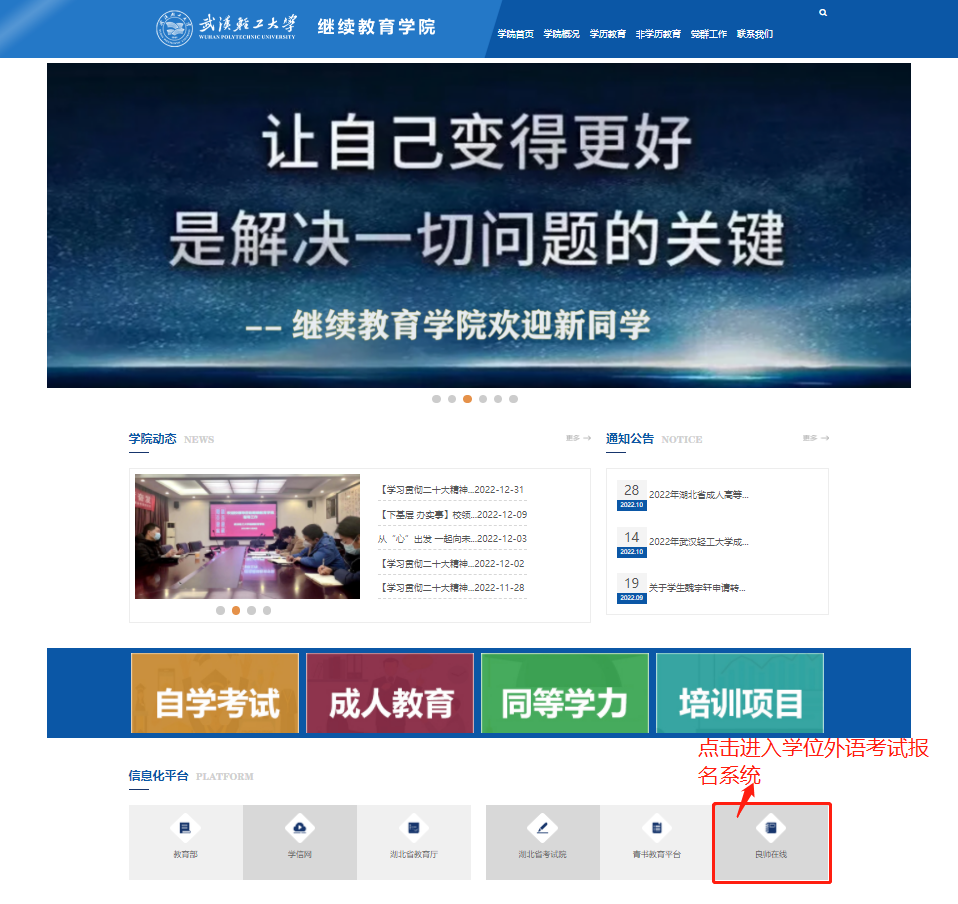 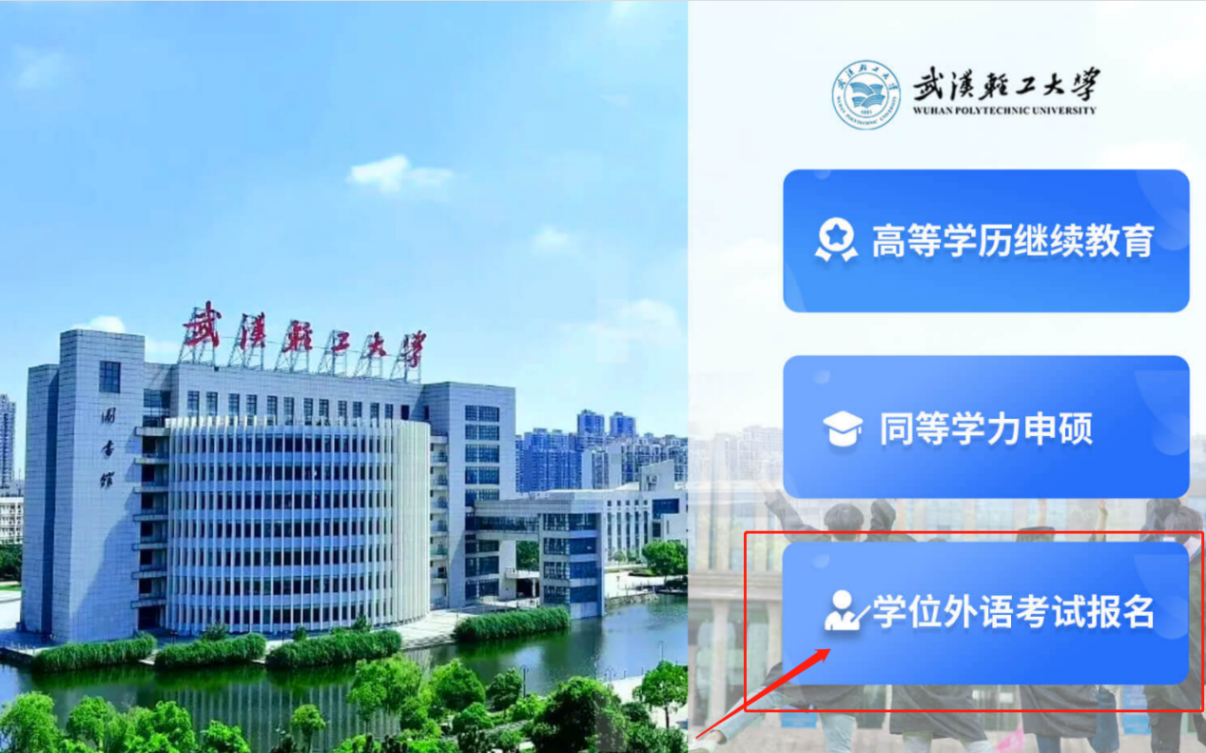 （2）登录学位外语考试报名：https://whqgu.ls365.vip/newlogin.aspx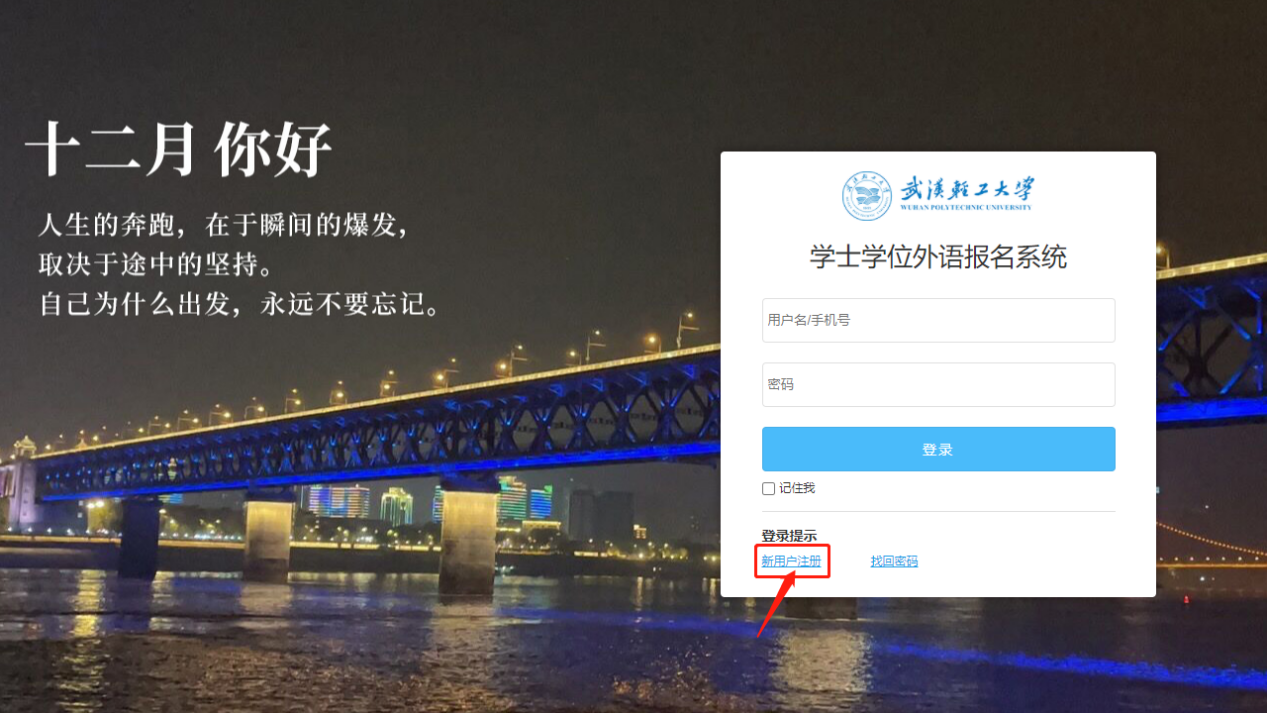 1、在报名系统登陆页面下，选择新注册账号；2、根据注册信息项目填写信息完成注册；3、注册完成后账号为：手机号；密码：自定义；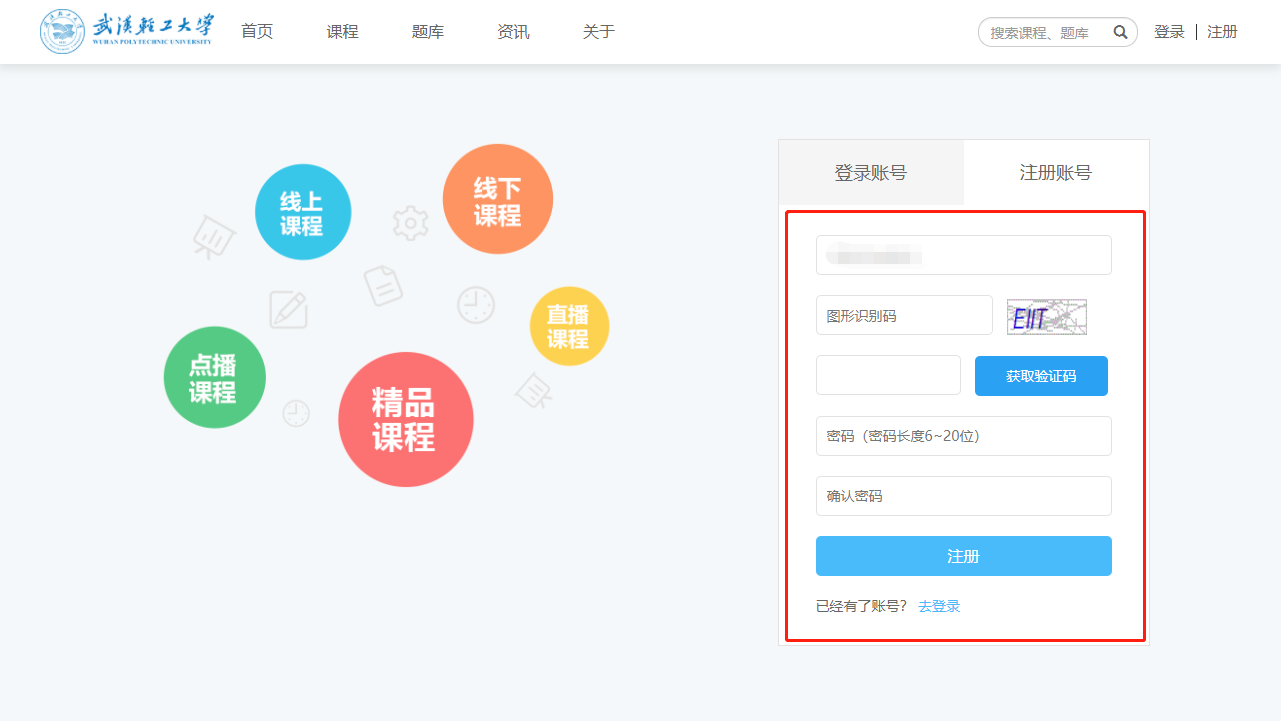 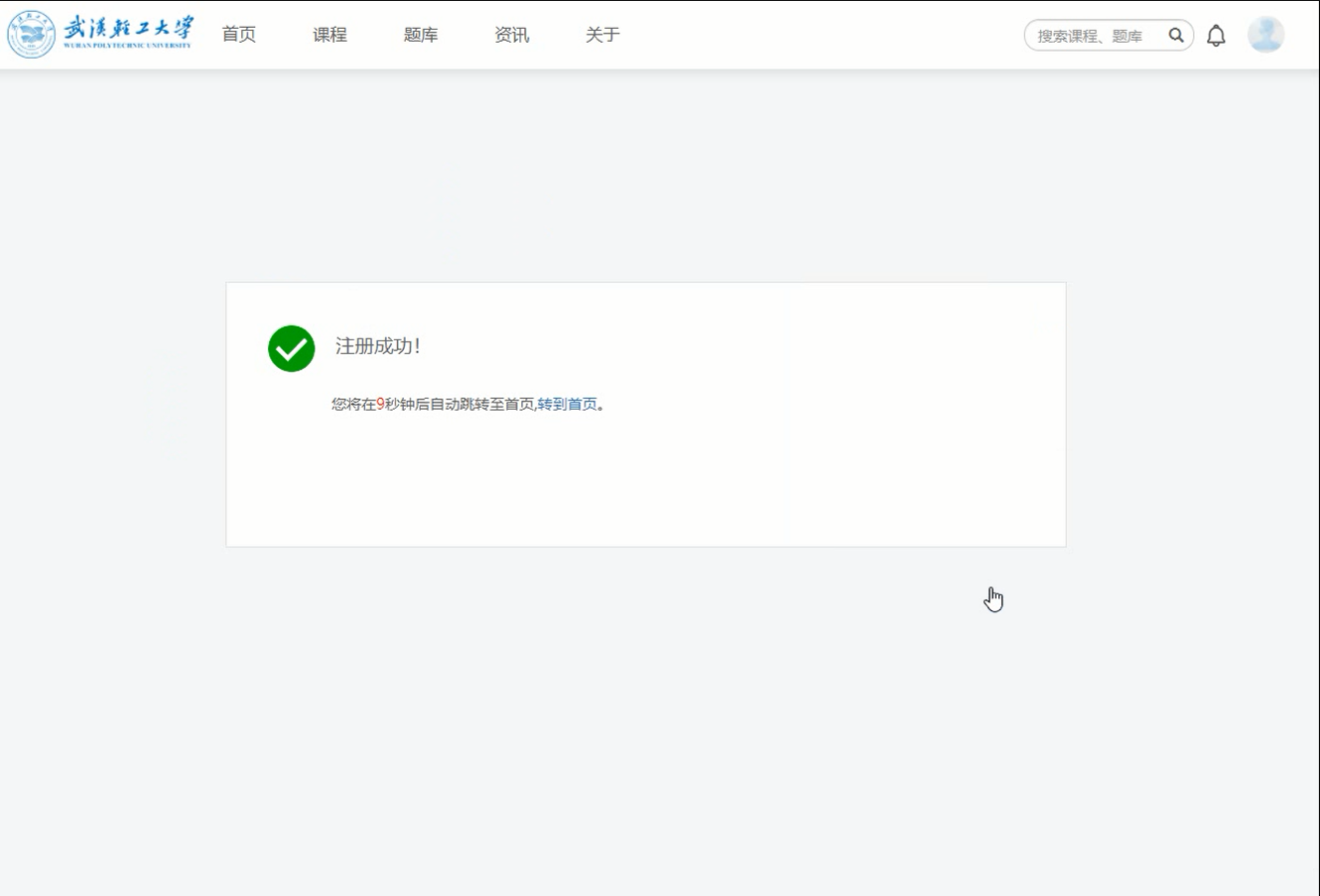 4、学生登陆成功后进入报考说明与填报页面。二、学生报名（2023年1月5-9日 9日下午17时关闭网上报名系统）1.信息填写（2023年1月5-9日 9日下午17时关闭网上报名系统）（1）请仔细阅读《报考须知》和《报名温馨提示》，然后选择“立即报名”；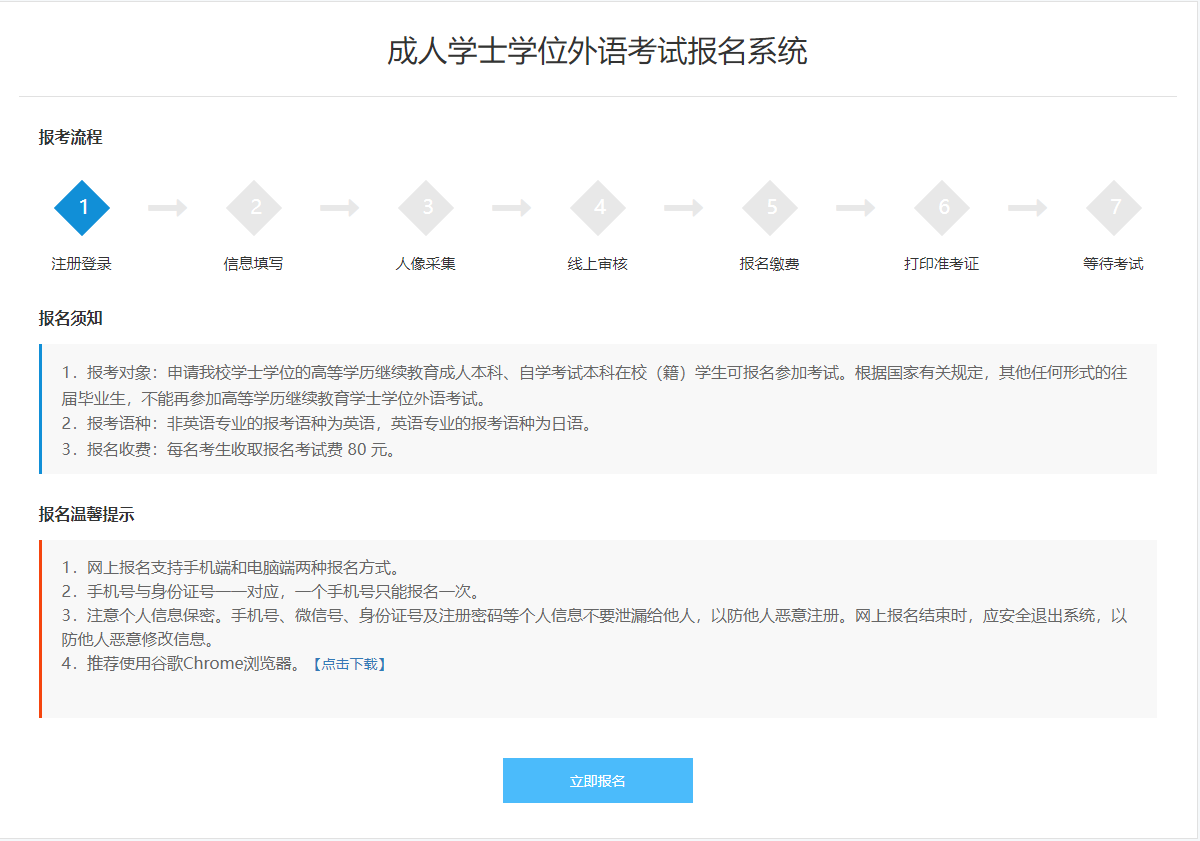 在填报页面，选择填写相应信息，上传相应照片后点击“下一步”按钮【自考学生页面填写显示如下】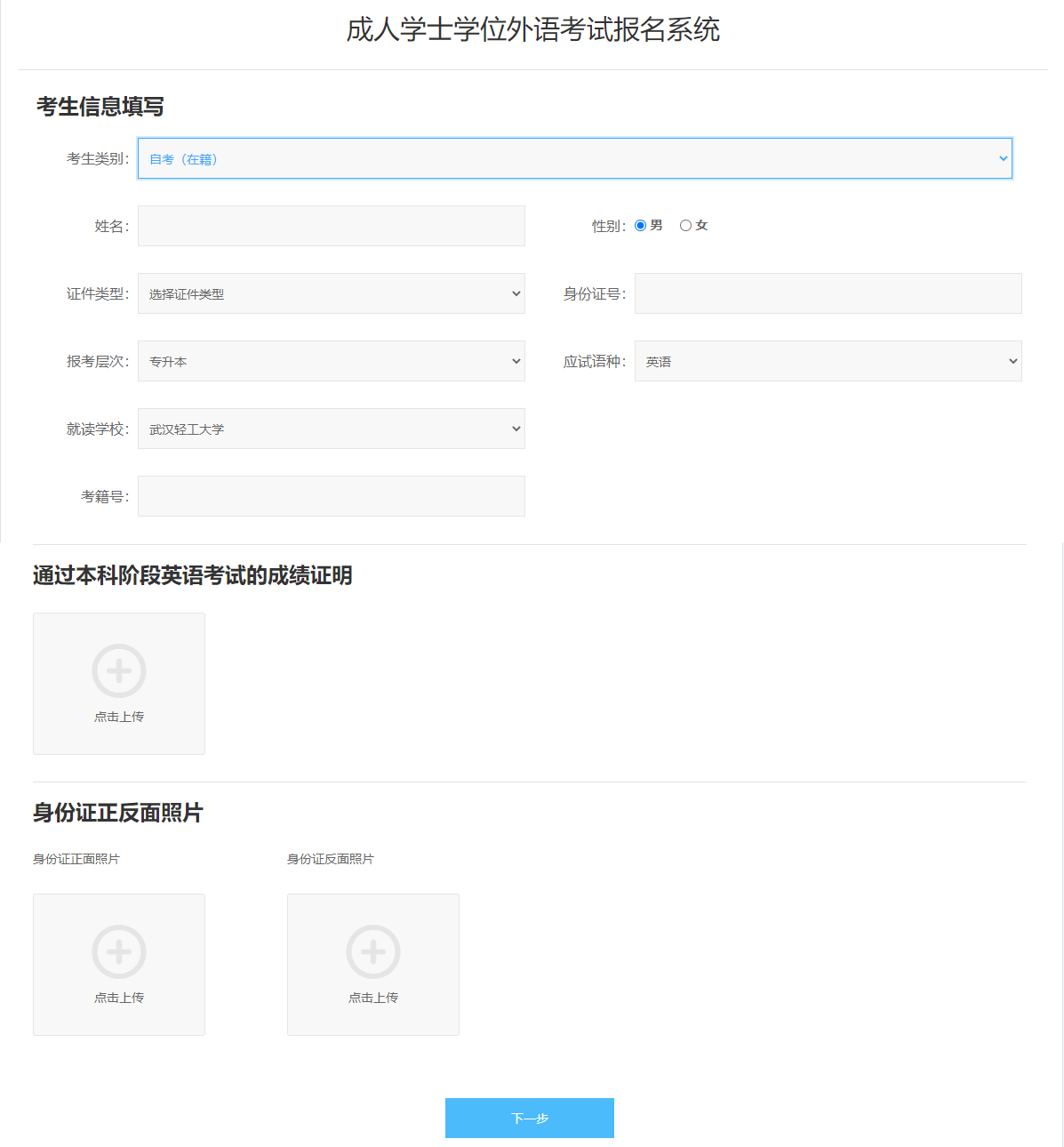 成考学生页面填写显示如下】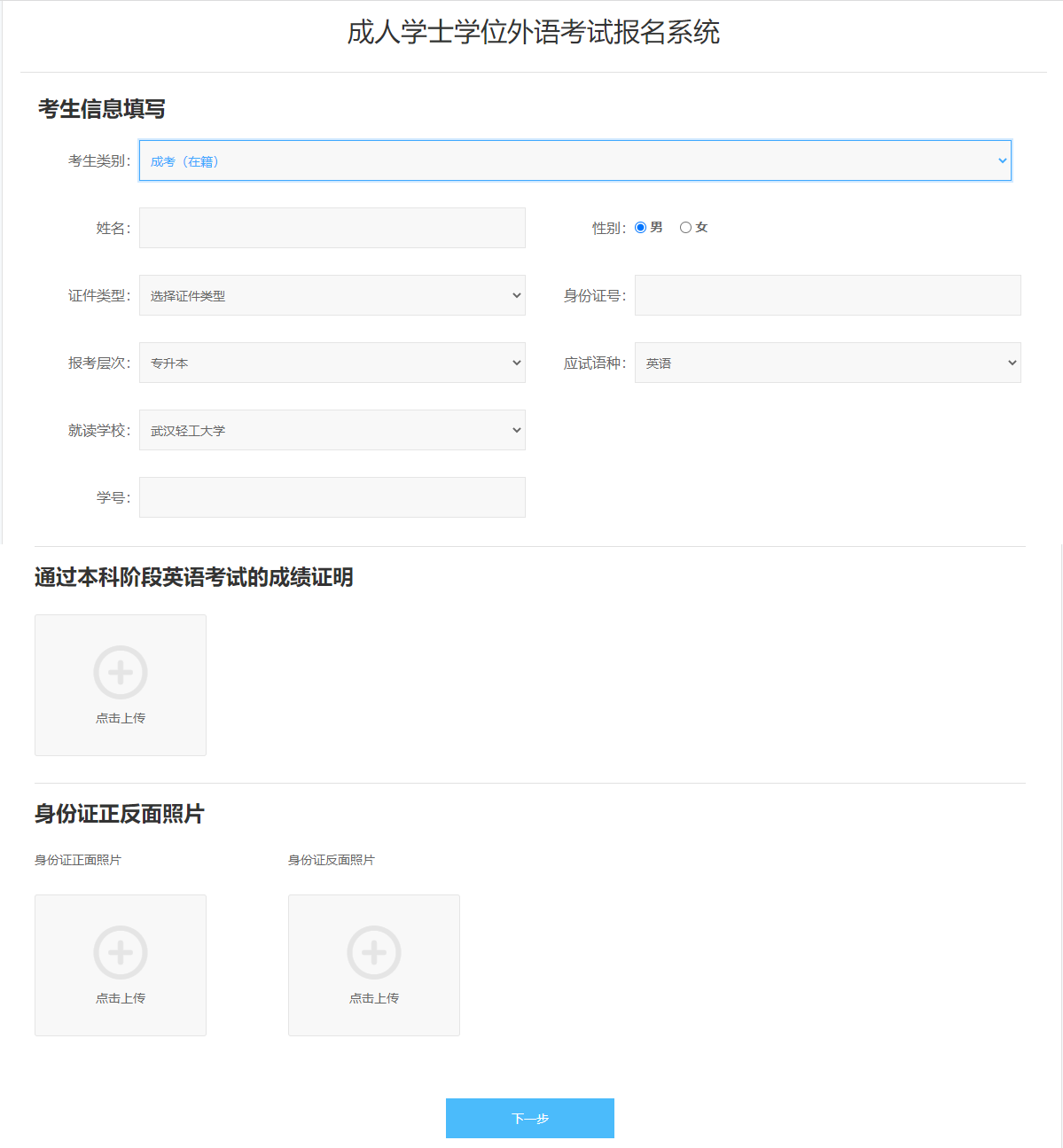 注意：请务必上传身份证正反面、本科阶段英语课程考试合格成绩等相关证件证明材料，并仔细核对姓名、身份证号、学位授予学校等重要信息，确保所填写的信息准确无误。人像采集（1）上传登记照，规格为宽480像素*高640像素，文件扩展名应为jpg，上传完毕点击“下一步”进入审核阶段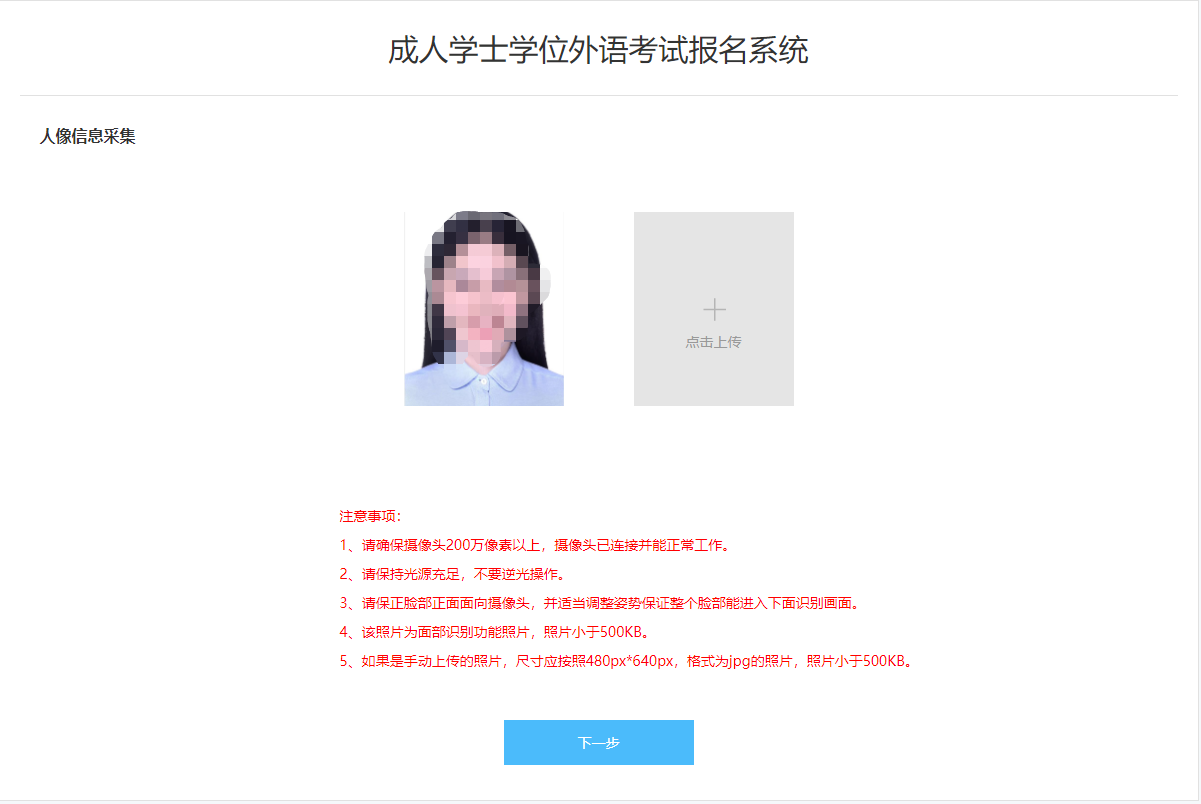 3、线上审核（2023年1月10日-12日）12日下午17时关闭资格审核系统）上传照片完成进入审核阶段，等待后台审核完毕才能进入下一阶段。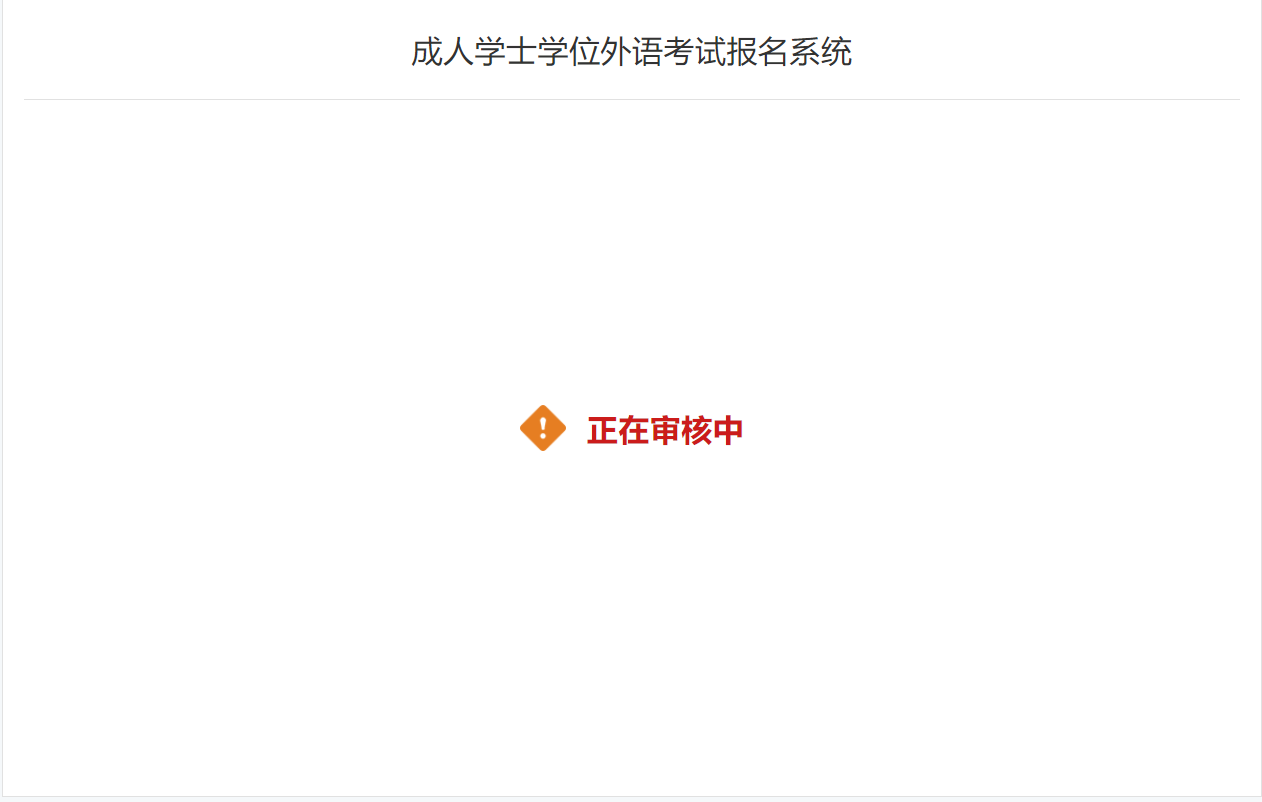 报名缴费（2023年1月15日-18日 网上报名成功，且审核通过的学生才能缴费）1.等待主考院校审核通过后，即可进去该页面点击“下一步”；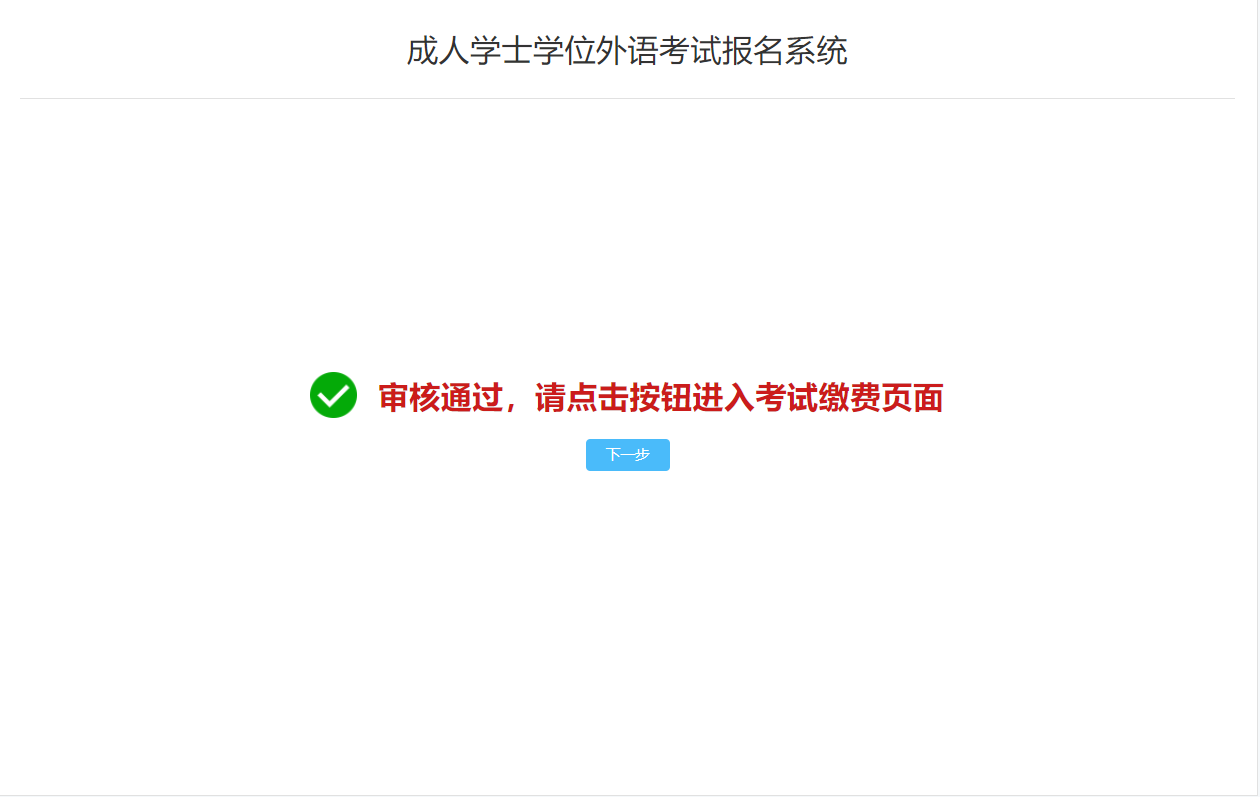 2.先确认报名信息是否正确，再进行网上缴费，扫描二维码进行付款；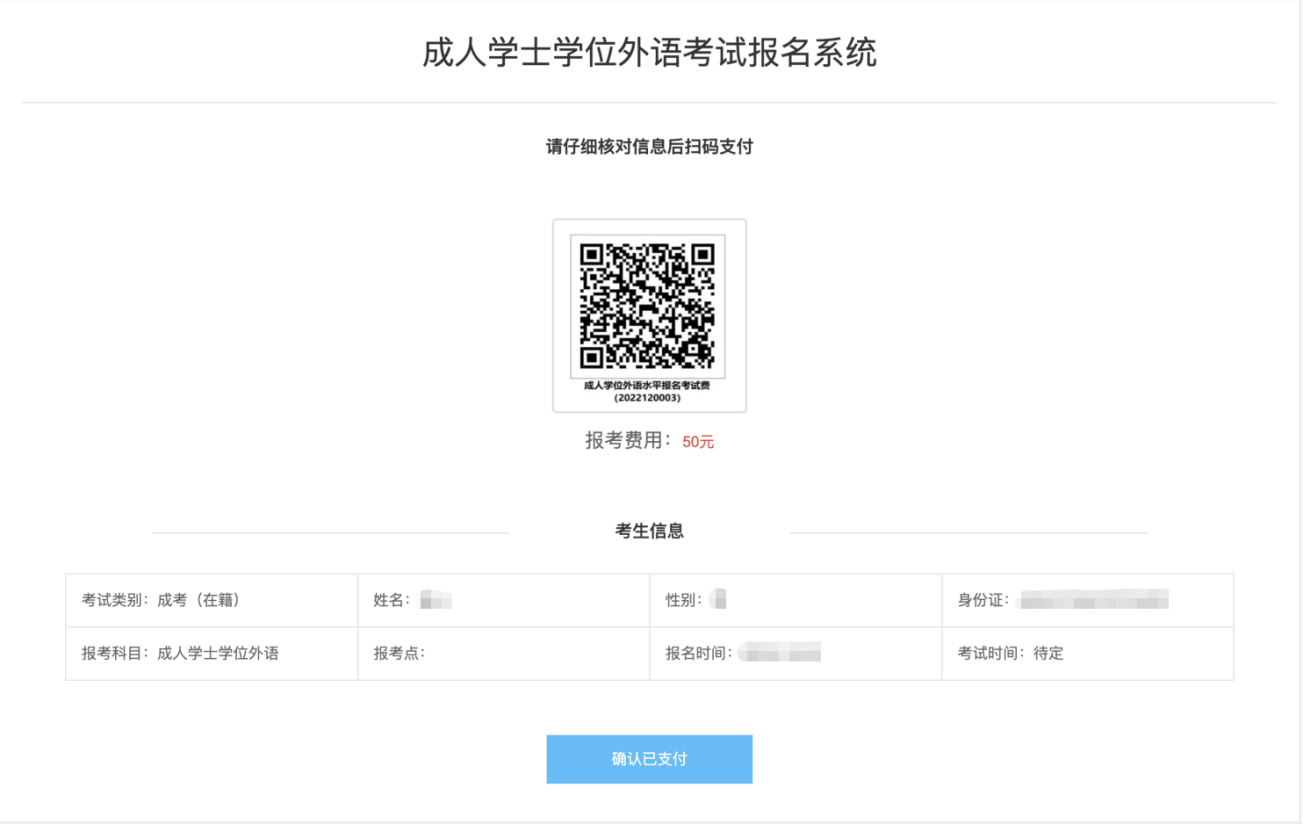 3.当已支付缴费状态还是显示未缴费状态，可进行刷新；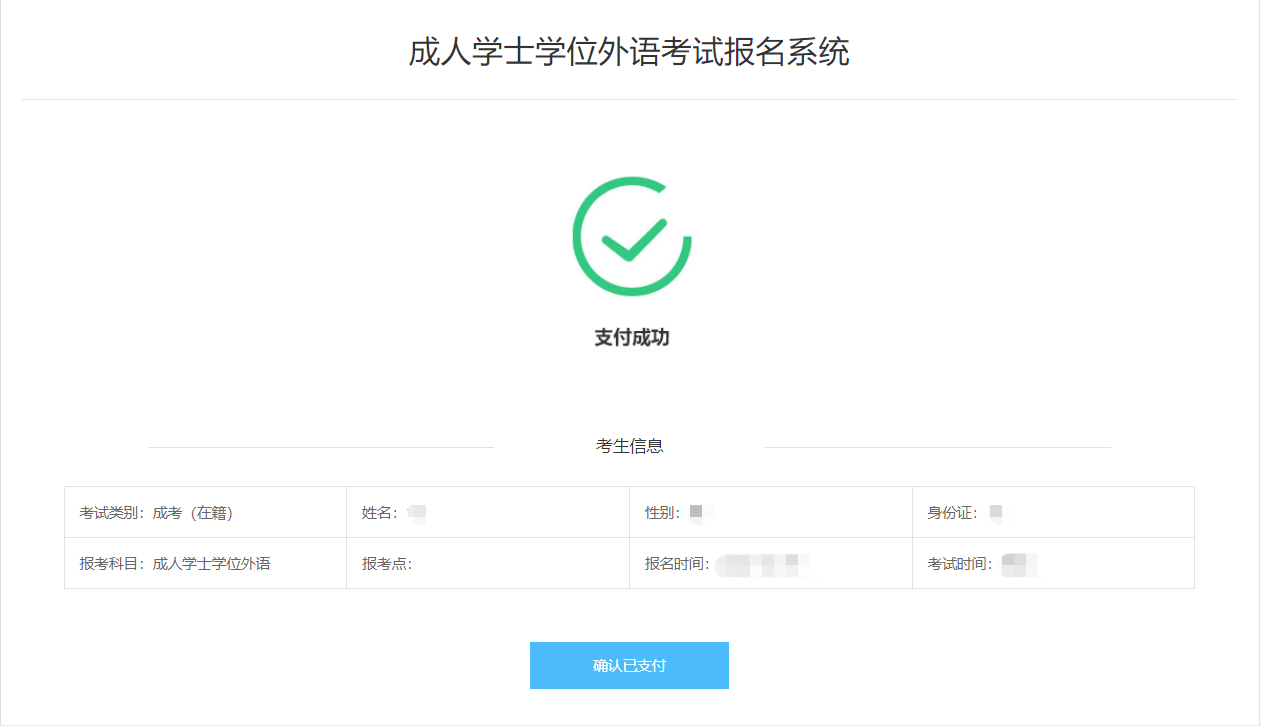 4.完成支付后，等待考试通知。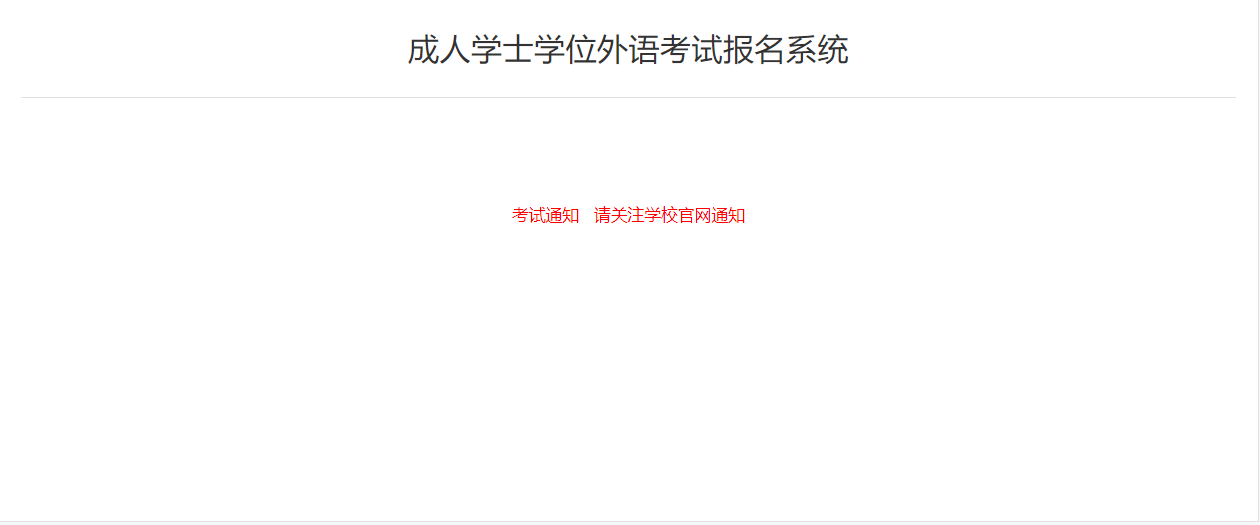 准考证打印（2023年4月4日至8日）（1）登录系统，点击打印准考证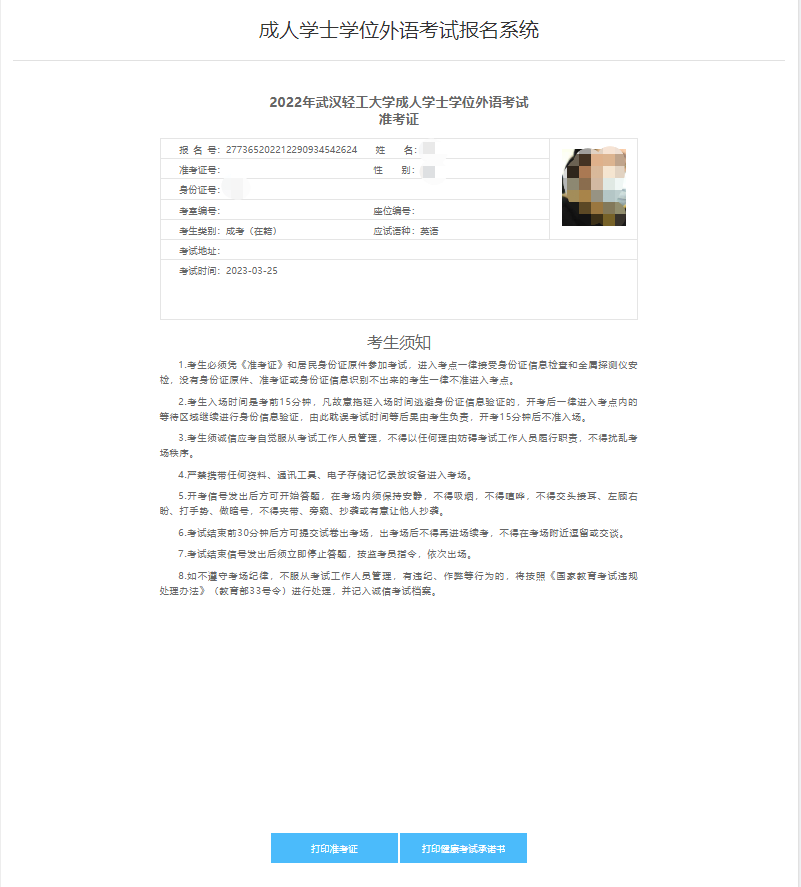 	（2）出现打印准考证弹窗 点击打印；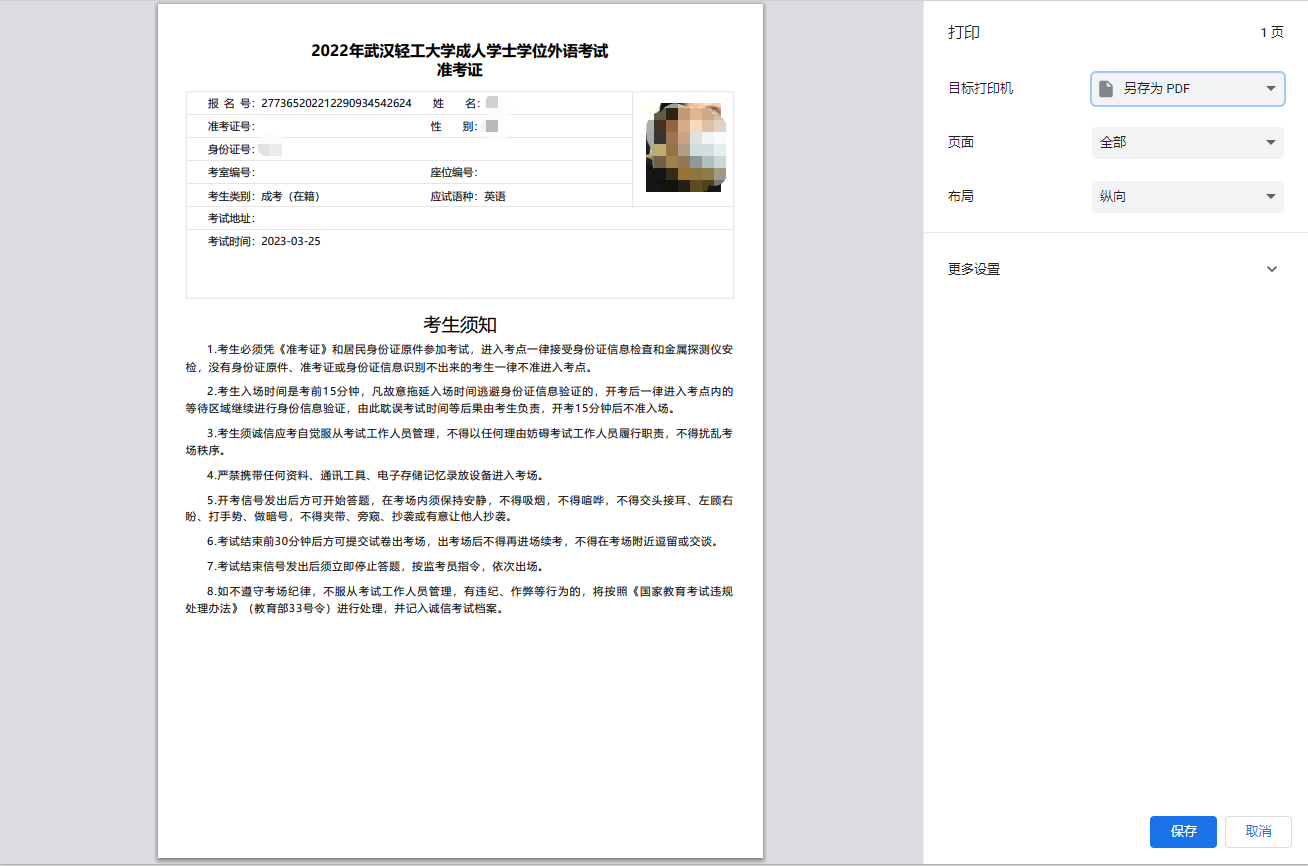 四、考试时间（2023年4月8日上午9时至11时）武汉轻工大学高等学历继续教育本科                       毕业生学士学位外语水平考试手机端报名操作	学生账号注册与登录手机浏览器或者微信都可登录学位外语考试报名系统：https://whqgu.ls365.vip/newlogin.aspx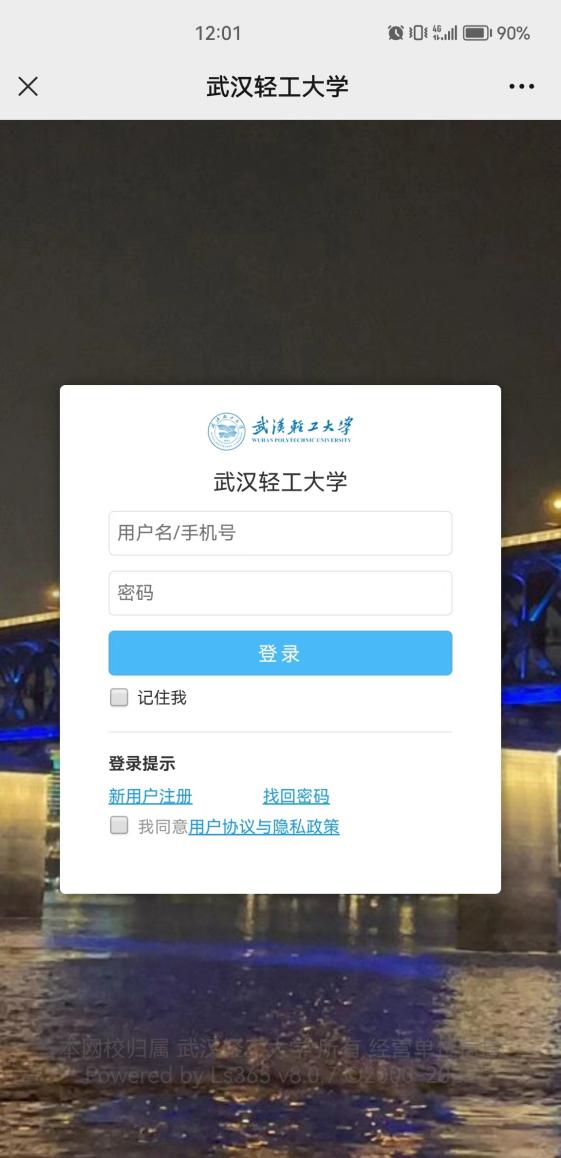 1、在报名系统登陆页面下，选择新注册账号；2、根据注册信息项目填写信息完成注册；3、注册完成后账号为：手机号；密码：自定义；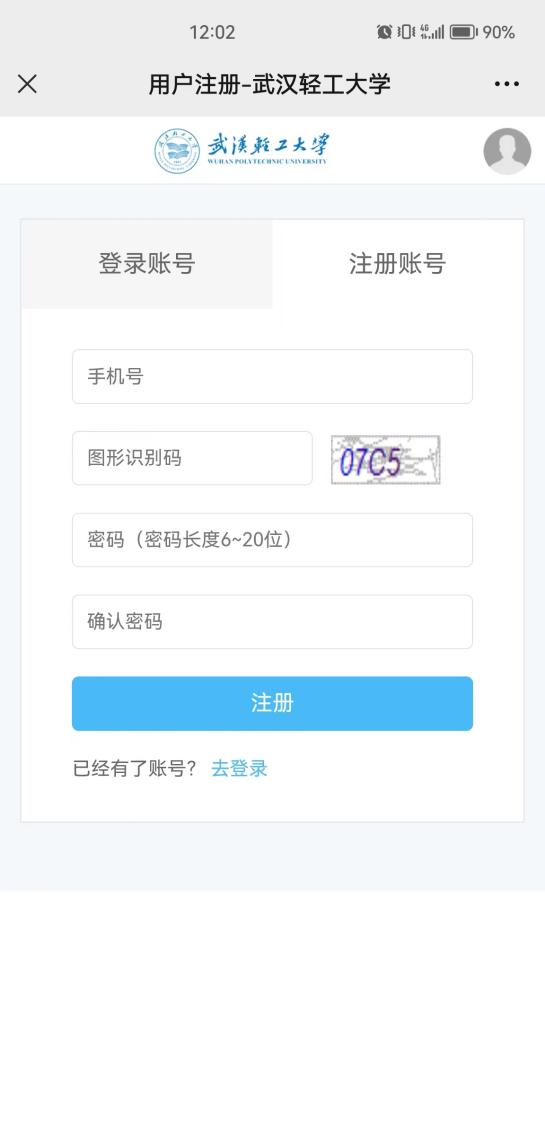 二、学生报名（2023年1月5-9日 9日下午17时关闭网上报名系统）1、信息填写（2023年1月5-9日 9日下午17时关闭网上报名系统）2、人像采集上传登记照，规格为宽480像素*高640像素，文件扩展名应为jpg，上传完毕点击“下一步”进入审核阶段3、线上审核（2023年1月10日-12日）12日下午17时关闭资格审核系统）上传照片完成进入审核阶段，等待后台审核完毕才能进入下一阶段。4、报名缴费（2023年1月15日-18日 网上报名成功，且审核通过的学生才能缴费）三、准考证打印（2023年4月4日至8日）四、考试时间（2023年4月8日上午9时至11时）